SRIJEDA, 23.12.2020.MATEMATIKAZbrajanje i oduzimanje brojeva do 100Još malo vježbanja i ponavljanja!Riješite zadatke u ZBIRCI ZADATAKA na stranici 63. i u RADNOJ BILJEŽNICI na stranici 56.PRIRODA I DRUŠTVOBožić i Nova godinaPred nama je najveći kršćanski blagdan – Božić, pa ćemo ga i ovdje spomenuti.U udžbeniku na stranici 107. dopuni riječi ispod naslova, a zatim pročitaj o Božiću, Badnjaku, Staroj i Novoj godini.U pisanku prepiši plan ploče, a zatim riješi zadatke u radnoj bilježnici na stranici 104.Plan ploče:BOŽIĆ I NOVA GODINA 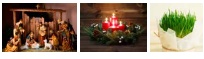 BOŽIĆ JE KRŠĆANSKI BLAGDAN KOJIM SE SLAVI ROĐENJE ISUSA KRISTA.ADVENT ILI DOŠAŠĆE – vrijeme prije BožićaBADNJAK – dan uoči Božićačestitamo: SRETAN BOŽIĆ!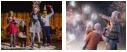 NOVA GODNASTARA GODINA – posljednji dan u godiniNOVA GODINAčestitamo: SRETNA NOVA GODINA!HRVATSKI JEZIKZavršni satPraznici su pred vama! Marljivo ste radili, učili čitati i pisati pisanim slovima.Za posljednji sat u ovome polugodištu imate samo prepisati iz udžbenika u pisanku 5 rečenica po svojoj želji, pisanim slovima. Rečenice odaberite na stranicama gdje su slova koja smo učili, a možete ih smisliti i sami. Možete zapisati svoje želje ili novogodišnje odluke, ali svakako pisanim slovima. Naslov neka bude VJEŽBANJE.SAT RAZREDNIKABlagdani su pred namaUživajte u blagdanskim danima i pripremama za blagdane sa svojim najdražima!INFORMATIKAUČITELJICA IVANA VOTUCPIŠEMO DIGITALNO – VJEŽBANJE I PONAVLJANJEPROŠLI SAT SMO UČILI O PROGRAMU WORD, KOJEG KORISTIMO ZA PISANJE TEKSTA. DANAS ĆEMO VJEŽBATI PISANJE I UREĐIVANJE TEKSTA U NJEMU.OTVORI RADNI UDŽBENIK NA 48. STRANICI.ZA POČETAK OTVORI PROGRAM WORD NA SVOM RAČUNALU. MOŽDA GA IMAŠ NA RADNOJ POVRŠINI RAČUNALA, A MOŽDA GA MORAŠ PRONAĆI POMOĆU STARTA ILI PRETRAŽIVANJA (SLIKA NA 48. STRANICI U UDŽBENIKU).KADA OTVORIŠ PROGRAM, ODABERI NOVI PRAZNI DOKUMENT (PRVA SLIKA NA 49. STR U UDŽBENIKU).PRISJETI SE VAŽNIH TIPKI KOJE KORISTIMO KADA PIŠEMO U WORDU: RAZMAK, ENTER, BACKSPACE, SHIFT, CAPSLOCK. PRISJETI SE KAKO SPREMAMO DOKUMENT (SLIKE NA 50. STR U UDŽBENIKU): KLIKNEMO NA DATOTEKU U GORNJEM LIJEVOM KUTU PROGRAMAODABIREMO OBLIK SPREMANJA – SPREMI KAOODABIREMO MJESTO SPREMANJA – OVO RAČUNALOODABIREMO GDJE NA RAČUNALU SPREMAMO DOKUMENT I IMENUJEMO DOKUMENT PRISJETIMO SE I ALATA POMOĆU KOJIH UREĐUJEMO TEKST U WORDU.  ZA OBLIKOVANJE TEKSTA KORISTIMO SE NAREDBAMA U GRUPI FONT (PRVA SLIKA NA 52. STRANICI U UDŽBENIKU). ZA OBLIKOVANJE VIŠE REČENICA ILI ODLOMKA KORISTIMO SE NAREDBAMA U GRUPI ODLOMAK (DRUGA SLIKA NA 52. STR U UDŽBENIKU)OTVORI RADNI UDŽBENIK I RIJEŠI 1. I 2. ZADATAK NA 51. STRANICI, 5. ZADATAK NA 53. STRANICI I 7. ZADATAK NA 55. STRANICI.OTVORI RADNU BILJEŽNICU NA 26. STRANICI I RIJEŠI 1. I 2. ZADATAK.